DAFTAR PUSTAKALAMPIRANLAMPIRAN 1Daftar Sampel Bank Umum Syariah Yang Terdaftardi OJK Tahun 2018-2022Sumber : ojk.go.idLAMPIRAN 2Tabel Perhitungan Indeks Maqashid SyariahTabel Perhitungan Islamicity Performance Index yang Diproksikan dengan Profit Sharing RatioTabel Perhitungan Islamicity Performance Index yang Diproksikan dengan Zakat Performance RatioTabel Perhitungan Pengungkapan Islamic Social ReportingTabel Perhitungan Financing to Deposit RatioTabel Perhitungan Identitas Etis IslamTabel Perhitungan Market ShareLAMPIRAN 3Tabel Hasil Analisis Statistik DeskriptifSumber : SPSS 25, Data diolah 2023Tabel Hasil Analisis Regresi Linier BergandaSumber : SPSS 25, Data diolah 2023Uji NormalitasHasil Uji Normalitas sebelum Tranformasi DataSumber : SPSS 25, Data diolah 2023Hasil Uji Normalitas sebelum Tranformasi DataSumber : SPSS 25, Data diolah 2023Gambar Histogram Uji Normalitas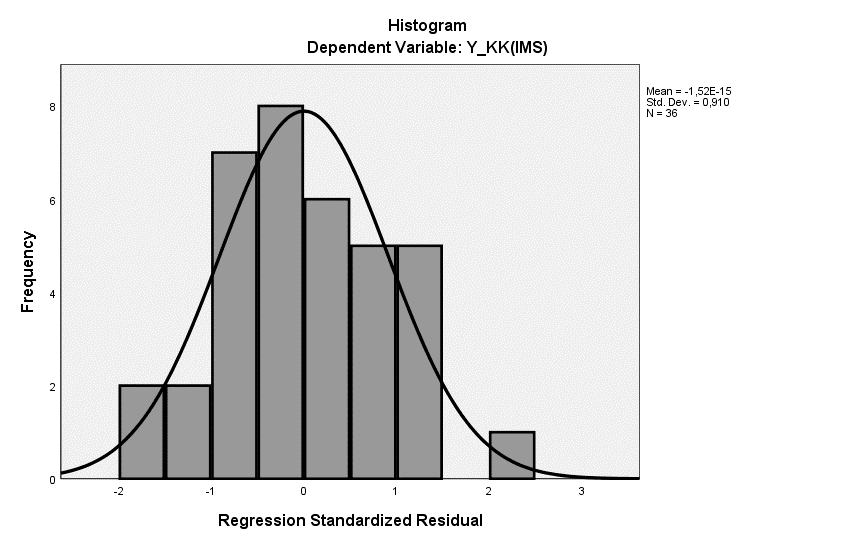 Sumber : SPSS 25, Data diolah 2023Gambar Hasil Uji Normalitas P.P Plot of Regression Standardized Residual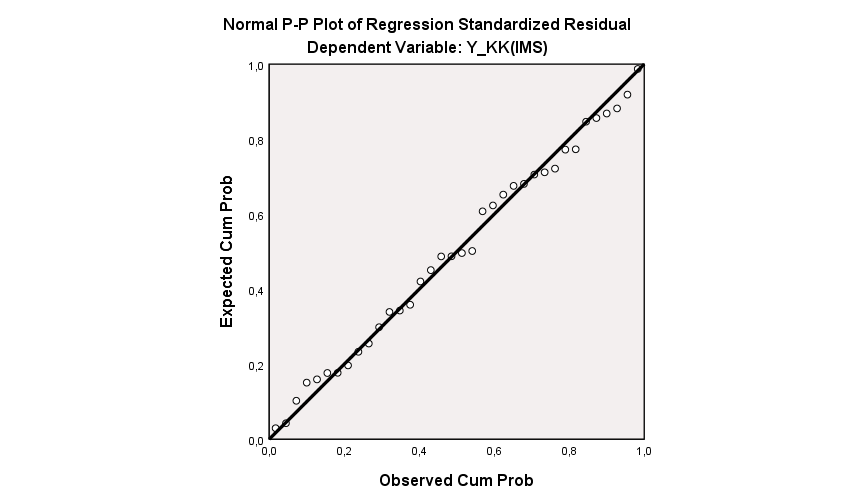 Sumber : SPSS 25, Data diolah 2023Tabel Hasil Uji AutokolerasiSumber : SPSS 25, Data diolah 2023Tabel Hasil Uji MultikolinieritasSumber : SPSS 25 Data diolah 2023Gambar Hasil Uji Heterokedastisitas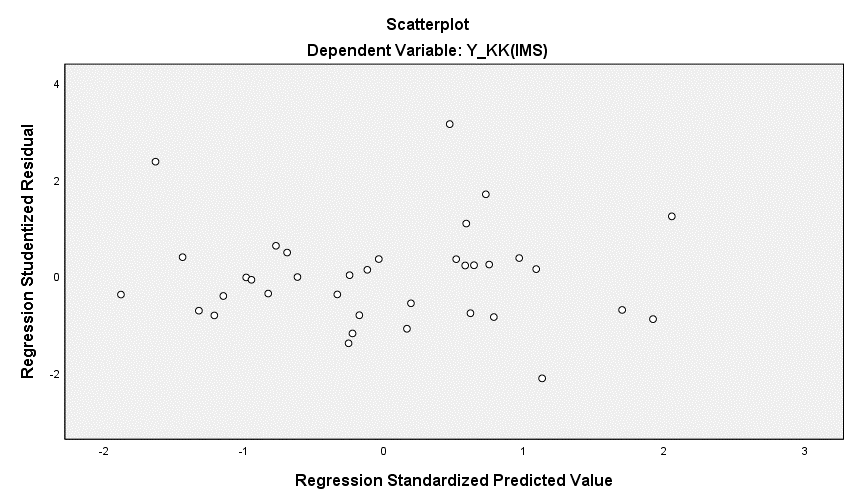 Sumber : SPSS 25, Data diolah 2023Tabel Hasil Uji Statistik T (uji parsial)Sumber : SPSS 25, Data diolah 2023Tabel Hasil Uji Statistik F (Uji Simultan)Sumber : SPSS 25, Data diolah 2023Tabel Hasil Uji Koefisien Determinasi (R2)Sumber : SPSS 25, Data diolah 2023LAMPIRAN 4Gambar Tabel Durbin Watson (DW)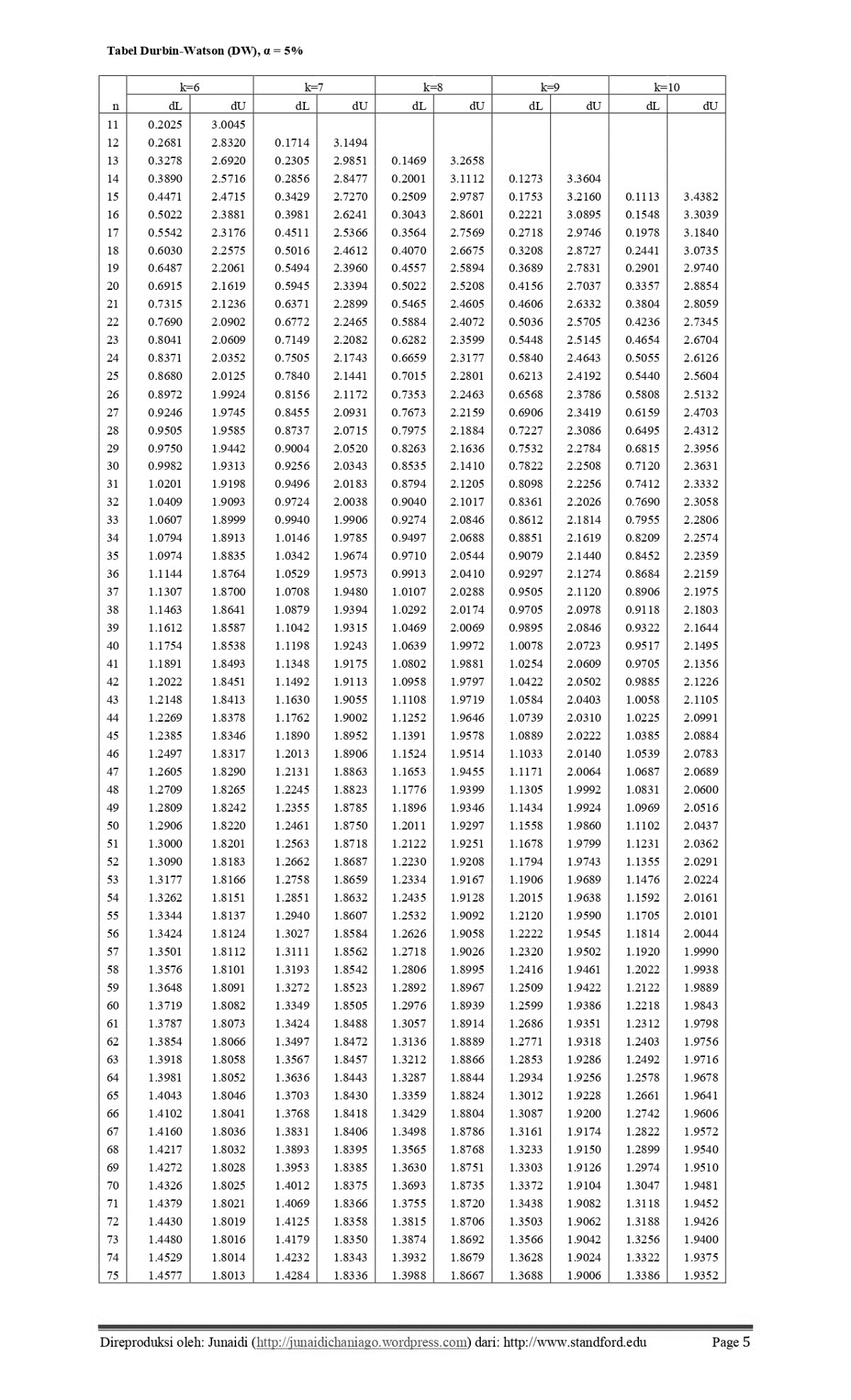 LAMPIRAN 5Gambar Tabel Uji T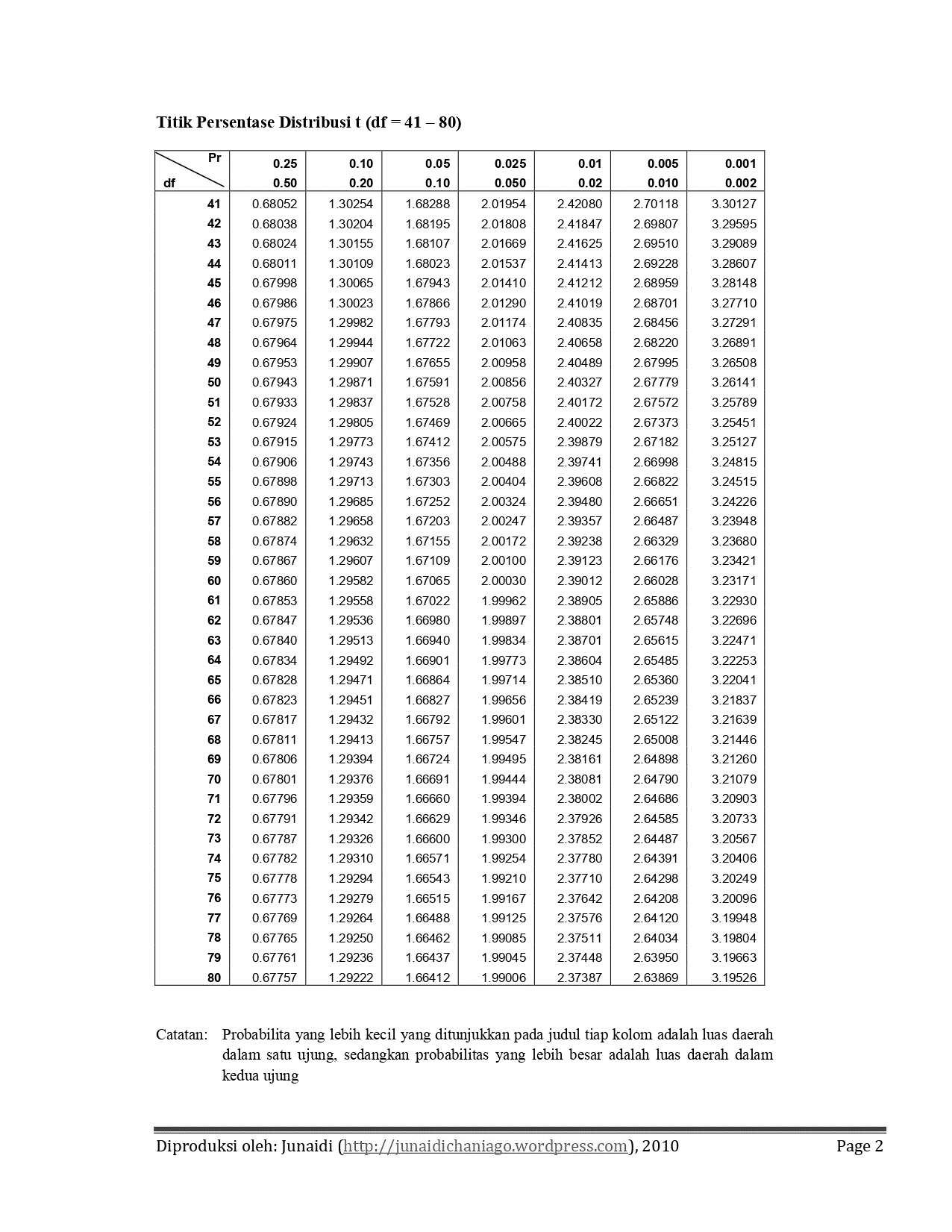 LAMPIRAN 6Gambar Tabel Uji F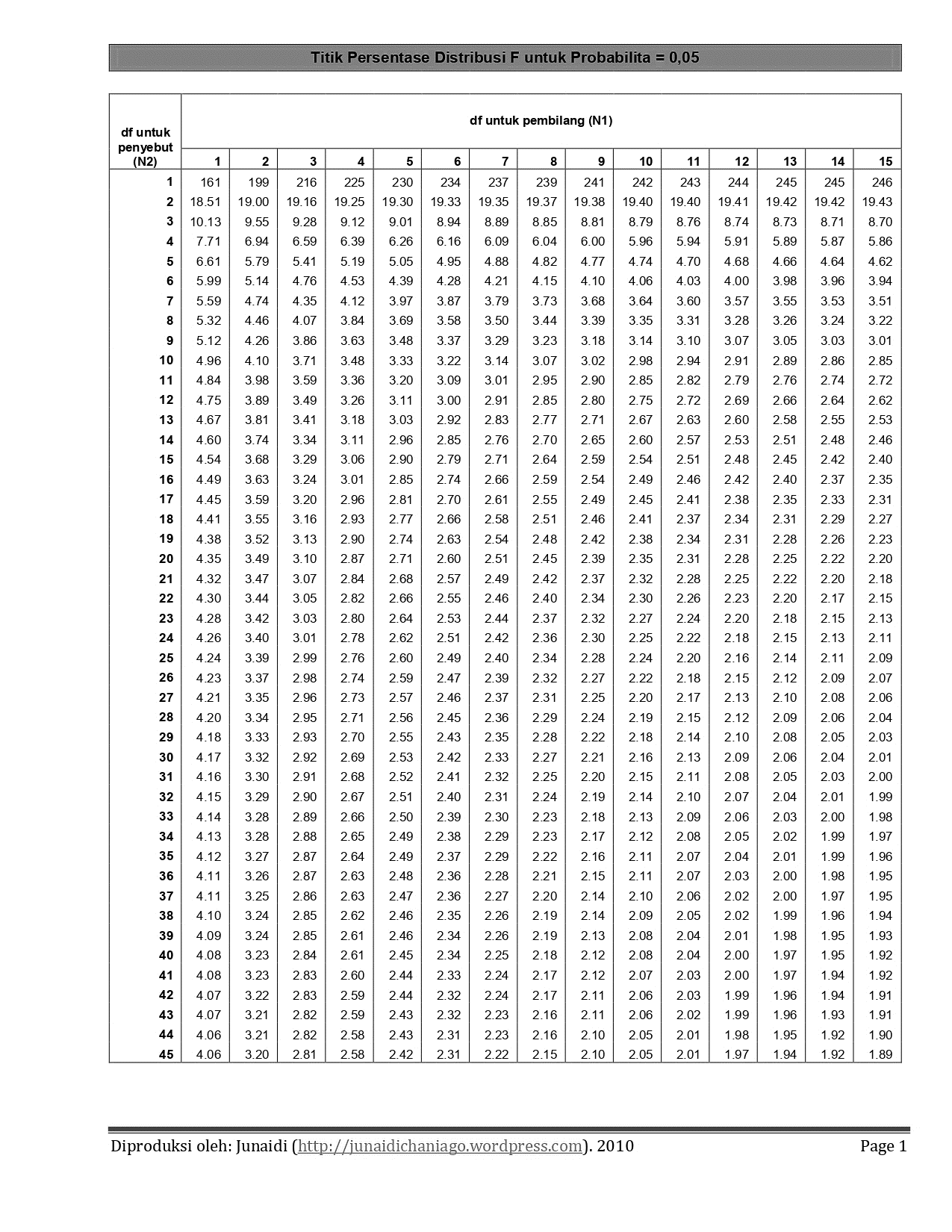 NoNama Bank Umum SyariahKode Bank1PT. Bank Aceh Syariah BACS2PT. BPD Nusa Tenggara Barat Syariah BPD NTB3PT. Bank Muamalat Indonesia, Tbk BMI4PT. Bank Victoria Syariah BVIS5PT. Bank Jabar Banten Syariah BJBS6PT. Bank Mega Syariah BMS7PT. Bank Panin Dubai Syariah, Tbk BPDS8PT. Bank Syariah Bukopin BSB9PT. BCA Syariah BCAS10PT. Bank Tabungan Pensiunan Nasional Syariah BTPNSNoTahunKode BankTotal Indikator Kinerja (T1)Total Indikator Kinerja (T2)Total Indikator Kinerja (T3)Hasil12018BACS0,0072170110,4317258950,0098864090,44882931422018BPD NTB0,0015854820,3794944890,0188552130,39993518432018BMI 0,0153805550,8149184540,0851181850,91541719442018BVIS0,0053049780,4527431150,0009672320,45901532552018BJBS 0,0000053630,6759486710,0019461840,67790021762018BMS 0,0034868750,5626681900,0022088790,56836394572018BPDS0,0149881250,5056456120,0007821220,52141586082018BSB 0,0060475370,4219325880,0001556540,42813577992018BCAS0,0177302470,7150770150,1617756890,894582952102018BTPNS 0,0167754830,3905922170,0579544200,465322120112019BACS0,0091648440,4764205510,0101531450,495738539122019BPD NTB0,0078662220,9920932850,0219628711,021922377132019BMI 0,0098913090,8050682720,0883164030,903275984142019BVIS0,0032215970,4147313010,0000547080,418007606152019BJBS 0,0004820400,4277253020,0033046070,431511948162019BMS 0,0043798360,6851211710,0020838180,691584824172019BPDS0,0047486150,5352009430,0004067060,540356264182019BSB 0,0090303830,6956054040,0001027740,704738561192019BCAS0,0082113510,7105389670,1392900630,858040382202019BTPNS 0,0169596730,3926671660,0634430230,473069863212020BACS0,0054223840,4752312330,0080317820,488685399222020BPD NTB0,0079321530,9046266520,0174425360,930001341232020BMI 0,0096784550,7798328240,0979107640,887422042242020BVIS0,0019735310,3845704160,0005216770,387065624252020BJBS 0,0003106260,6629186180,0011639600,664393204262020BMS 0,0038771870,3904120550,0027284730,397017715272020BPDS0,0051537780,5474675110,0003892430,553010531282020BSB 0,0026990930,7748124380,0004019500,777913481292020BCAS0,0046160350,6012552970,0842151500,690086482302020BTPNS 0,0060424730,4164498220,0533952870,475887582312021BACS0,0072262760,5037893280,0127062790,523721883322021BPD NTB0,0168737930,4385770690,0080080030,463458865332021BMI 0,0096234360,4121094590,0307485880,452481483342021BVIS0,0010626730,3377526660,0024394350,341254774352021BJBS 0,0036718820,6226886340,0085462330,634906749362021BMS 0,0038461330,7471261190,0127319450,763704197372021BPDS0,0020592410,420335043-0,0187110990,403683184382021BSB 0,0018699930,5054483020,0204697870,527788081392021BCAS0,0037792620,7226885260,0637996470,790267435402021BTPNS 0,0032198940,4153637430,0409631260,459546762412022BACS0,0072435430,5767677520,0171725210,601183816422022BPD NTB0,0176413600,4371498360,0075625250,462353721432022BMI 0,0123914760,3636769350,0151851660,391253576442022BVIS0,0014399590,3140129060,0007583260,316211191452022BJBS 0,0075742070,5884303090,0087086170,604713134462022BMS 0,0043801730,6256034820,0050995040,635083160472022BPDS0,0024418950,4665613980,0055893070,474592599482022BSB 0,0035336190,3661702980,0046333030,374337220492022BCAS0,0057012170,3400930820,0100794620,355873762502022BTPNS 0,0033086640,4124933620,0600932240,475895250NoTahunKode BankMudharabah + MusyarakahTotal PembiayaanHasil12018BACS1.270.002.360.97813.236.773.085.4820,09594501322018BPD NTB521.107.250.4094.868.692.414.6270,10703228032018BMI 16.288.020.048.00033.566.000.000.0000,48525353242018BVIS974.076.677.0181.234.571.000.0000,78900012852018BJBS 1.210.181.998.0004.519.908.919.0000,26774477562018BMS 1.248.302.320.0005.178.619.000.0000,24104926872018BPDS5.428.644.600.0006.133.981.000.0000,88501164382018BSB 2.621.478.762.9684.243.640.000.0000,61774296792018BCAS2.627.054.922.5484.899.700.000.0000,536166484102018BTPNS 07.300.000.000.0000,000000000112019BACS1.433.862.732.39414.363.251.000.0000,099828565122019BPD NTB2.864.764.621.655582.097.000.0004,921455740132019BMI 14.756.796.453.00029.867.000.000.0000,494083653142019BVIS988.760.840.0181.231.614.000.0000,802817149152019BJBS 1.661.532.243.0005.415.364.000.0000,306818202162019BMS 2.015.213.204.0006.080.453.000.0000,331424847172019BPDS7.733.388.646.0008.335.171.000.0000,927802039182019BSB 3.028.462.624.5614.755.589.000.0000,636821774192019BCAS3.389.991.749.4195.645.400.000.0000,600487432202019BTPNS 28.838.000.0009.000.000.000.0000,003204222212020BACS1.681.185.020.57515.279.249.000.0000,110030606222020BPD NTB4.228.053.886.2906.410.884.000.0000,659511837232020BMI 14.891.132.478.00029.077.000.000.0000,512127540242020BVIS920.498.464.4721.166.972.000.0000,788792246252020BJBS 1.788.069.132.0005.774.495.000.0000,309649438262020BMS 2.167.448.484.0004.946.543.000.0000,438174395272020BPDS7.989.110.820.0008.845.799.000.0000,903153104282020BSB 2.762.630.435.3344.092.839.000.0000,674991231292020BCAS3.578.809.935.0435.569.200.000.0000,642607544302020BTPNS 8.232.000.0009.523.000.000.0000,000864433312021BACS2.359.571.254.62416.345.845.000.0000,144352969322021BPD NTB5.543.396.805.0887.406.836.000.0000,748416302332021BMI 9.348.698.069.00018.041.000.000.0000,518191789342021BVIS543.217.882.707805.969.000.0000,673993519352021BJBS 2.141.270.930.0006.428.792.000.0000,333075161362021BMS 4.461.323.017.0007.239.515.000.0000,616246118372021BPDS7.676.397.181.0008.385.993.000.0000,915383209382021BSB 3.330.218.167.4314.272.000.000.0000,779545451392021BCAS4.327.132.771.8626.248.500.000.0000,692507445402021BTPNS 10.169.000.00010.400.000.000.0000,000977788412022BACS4.477.535.850.21417.334.052.000.0000,258308666422022BPD NTB6.960.580.529.3948.725.028.000.0000,797771713432022BMI 10.973.157.841.00018.821.000.000.0000,583027355442022BVIS469.548.081.412622.952.000.0000,753746808452022BJBS 2.655.872.191.0007.441.226.000.0000,356913255462022BMS 4.957.741.446.0007.227.489.000.0000,685956277472022BPDS9.556.528.326.00010.353.072.000.0000,923062095482022BSB 4.328.426.111.0005.168.000.000.0000,837543752492022BCAS5.341.331.630.1677.600.000.000.0000,702806793502022BTPNS 59.672.000.00011.500.000.000.0000,005188870NoTahunKode BankZakatAset BersihHasil12018BACS9.669.793.45919.641.795.958.8800,00049230722018BPD NTB06.657.670.610.396032018BMI 10.586.089.00047.772.397.748.0000,00022159442018BVIS14.697.0751.848.969.177.2320,00000794952018BJBS 15.796.0005.722.036.471.0000,00000276162018BMS 2.772.618.0006.399.272.442.0000,00043327172018BPDS07.916.554.901.000082018BSB 05.051.263.626.157092018BCAS55.892.6886.290.422.230.6270,000008885102018BTPNS 09.989.792.000.0000112019BACS768.577.77021.996.664.827.1000,000034941122019BPD NTB450.953.2178.166.116.648.2760,000055222132019BMI 10.868.786.00040.932.635.674.0000,000265529142019BVIS29.763.2602.041.933.856.2160,000014576152019BJBS 519.340.0002.150.052.051.0000,000241548162019BMS 1.552.198.0007.005.173.212.0000,000221579172019BPDS535.310.00010.552.123.901.0000,000050730182019BSB 05.367.407.461.5680192019BCAS67.825.6737.210.321.633.1690,000009407202019BTPNS 012.943.984.000.0000212020BACS458.023.02923.050.392.532.3210,000019871222020BPD NTB755.913.5518.740.110.750.8380,000086488232020BMI 10.293.412.00041.723.214.474.0000,000246707242020BVIS15.000.0081.758.739.353.7160,000008529252020BJBS 07.459.272.784.0000262020BMS 1.690.013.0009.515.137.540.0000,000177613272020BPDS583.635.00010.701.150.683.0000,000054539282020BSB 02.736.781.859.5880292020BCAS74.538.2598.272.770.788.1120,000009010302020BTPNS 013.802.115.000.0000312021BACS501.769.26925.441.649.374.7380,000019722322021BPD NTB905.120.8709.540.689.887.3270,000094870332021BMI 8.196.858.00047.344.528.223.0000,000173132342021BVIS25.650.0001.591.454.518.9310,000016117352021BJBS 542.000.0008.551.648.521.0000,000063380362021BMS 4.447.499.00012.751.780.551.0000,000348775372021BPDS168.450.00013.698.807.645.0000,000012297382021BSB 04.966.050.040.0000392021BCAS82.399.0238.734.181.018.2050,000009434402021BTPNS 016.000.803.000.0000412022BACS672.861.65924.590.478.893.6790,000027363422022BPD NTB1.039.078.19011.222.825.392.9550,000092586432022BMI 6.942.110.00050.798.913.770.0000,000136659442022BVIS10.551.9791.855.241.634.5640,000005688452022BJBS 117.000.0009.705.710.125.0000,000012055462022BMS 17.646.421.00015.021.279.377.0000,001174762472022BPDS012.776.545.945.0000482022BSB 05.304.250.564.0000492022BCAS70.074.2879.548.229.120.4800,000007339502022BTPNS 018.251.256.000.0000NoTahunKode BankJumlah Item TerpenuhiJumlah Item PenilaianHasil12018BACS21430,48837209322018BPD NTB15430,34883720932018BMI 22430,51162790742018BVIS20430,46511627952018BJBS 23430,53488372162018BMS 23430,53488372172018BPDS19430,44186046582018BSB 23430,53488372192018BCAS22430,511627907102018BTPNS 24430,558139535112019BACS22430,511627907122019BPD NTB16430,372093023132019BMI 20430,465116279142019BVIS17430,395348837152019BJBS 23430,534883721162019BMS 23430,534883721172019BPDS19430,441860465182019BSB 24430,558139535192019BCAS22430,511627907202019BTPNS 24430,558139535212020BACS22430,511627907222020BPD NTB16430,372093023232020BMI 20430,465116279242020BVIS17430,395348837252020BJBS 22430,511627907262020BMS 24430,558139535272020BPDS19430,441860465282020BSB 25430,581395349292020BCAS20430,465116279302020BTPNS 22430,511627907312021BACS22430,511627907322021BPD NTB16430,372093023332021BMI 20430,465116279342021BVIS17430,395348837352021BJBS 22430,511627907362021BMS 24430,558139535372021BPDS19430,441860465382021BSB 25430,581395349392021BCAS20430,465116279402021BTPNS 22430,511627907412022BACS22430,511627907422022BPD NTB16430,372093023432022BMI 20430,465116279442022BVIS17430,395348837452022BJBS 22430,511627907462022BMS 24430,558139535472022BPDS19430,441860465482022BSB 25430,581395349492022BCAS20430,465116279502022BTPNS 22430,511627907NoTahunKode BankTotal Dana yang Diberikan Total DPK Hasil12018BACS13.236.773.085.482 18.389.948.000.000 0,71978306222018BPD NTB4.868.692.414.627 4.921.381.000.000 0,98929394332018BMI 32.546.620.465.000 45.305.000.000.000 0,71838915142018BVIS1.219.415.731.202 1.511.158.000.000 0,80694125452018BJBS 4.519.908.919.000 5.182.150.000.000 0,87220727362018BMS 5.152.358.960.000 5.723.208.000.000 0,90025715672018BPDS5.881.921.500.000 6.905.806.000.000 0,85173569982018BSB 4.086.969.681.325 4.543.665.000.000 0,89948745892018BCAS4.850.968.970.286 5.506.100.000.000 0,881017230102018BTPNS 7.143.353.000.000 7.612.144.000.000 0,938415379112019BACS14.363.250.793.648 20.924.597.000.000 0,686429029122019BPD NTB5.582.097.265.612 6.816.359.000.000 0,818926536132019BMI 29.324.292.152.000 40.357.000.000.000 0,726622201142019BVIS1.209.603.250.762 1.529.485.000.000 0,790856563152019BJBS 5.284.261.782.000 5.788.150.000.000 0,912944858162019BMS 6.044.502.790.000 6.578.208.000.000 0,91886769172019BPDS8.093.559.047.000 8.707.657.000.000 0,929476098182019BSB 4.601.638.094.997 5.087.294.000.000 0,904535514192019BCAS5.499.217.602.782 6.204.931.000.000 0,886265714202019BTPNS 8.797.056.000.000 9.446.549.000.000 0,931245474212020BACS15.279.246.681.425 21.574.036.000.000 0,708223843222020BPD NTB6.410.883.635.727 7.408.917.000.000 0,865292948232020BMI 28.321.160.081.000 41.425.000.000.000 0,683673146242020BVIS1.140.573.658.781 1.576.027.000.000 0,723701852252020BJBS 5.617.402.934.000 6.664.550.000.000 0,842878054262020BMS 4.908.733.779.000 8.258.189.000.000 0,594408021272020BPDS8.605.734.242.000 7.918.781.000.000 1,086749872282020BSB 3.942.409.840.519 2.688.040.000.000 1,466648502292020BCAS5.408.002.589.311 7.419.828.000.000 0,728858215302020BTPNS 8.761.125.000.000 9.780.481.000.000 0,895776496312021BACS16.345.844.817.128 24.018.009.000.000 0,680566188322021BPD NTB7.456.920.892.411 8.143.058.000.000 0,915739627332021BMI 17.501.179.487.000 46.871.000.000.000 0,373390358342021BVIS755.216.174.107 1.234.923.000.000 0,611549201352021BJBS 6.299.410.086.000 7.936.802.000.000 0,793696263362021BMS 7.211.289.039.000 11.715.792.000.000 0,615518698372021BPDS8.266.525.119.000 7.796.461.000.000 1,060291986382021BSB 4.039.540.070.135 4.595.068.000.000 0,879103437392021BCAS5.993.752.378.103 7.677.862.000.000 0,78065383402021BTPNS 9.852.443.000.000 10.973.460.000.000 0,897842886412022BACS17.162.189.545.928 22.976.036.000.000 0,746960422422022BPD NTB8.626.093.784.873 9.780.184.000.000 0,881997086432022BMI 18.192.763.952.000 46.143.000.000.000 0,394269206442022BVIS616.745.801.460 816.420.000.000 0,75542711452022BJBS 7.280.455.239.000 9.119.577.000.000 0,798332559462022BMS 7.164.456.972.000 13.551.787.000.000 0,52867249472022BPDS11.052.048.714.000 10.638.434.000.000 1,038879286482022BSB 5.052.899.848.254 5.589.000.000.000 0,904079415492022BCAS7.094.717.558.035 9.481.633.000.000 0,748259035502022BTPNS 10.897.314.000.000 12.000.000.000.000 0,9081095NoTahunKode BankJumlah Item TerpenuhiJumlah Item PenilaianHasil12018BACS42760,55263157922018BPD NTB36760,47368421132018BMI 56760,73684210542018BVIS37760,48684210552018BJBS 49760,64473684262018BMS 41760,53947368472018BPDS50760,65789473782018BSB 39760,51315789592018BCAS50760,657894737102018BTPNS 50760,657894737112019BACS42760,552631579122019BPD NTB38760,500000000132019BMI 57760,750000000142019BVIS38760,500000000152019BJBS 50760,657894737162019BMS 42760,552631579172019BPDS56760,736842105182019BSB 39760,513157895192019BCAS50760,657894737202019BTPNS 50760,657894737212020BACS42760,552631579222020BPD NTB40760,526315789232020BMI 57760,750000000242020BVIS39760,513157895252020BJBS 49760,644736842262020BMS 42760,552631579272020BPDS56760,736842105282020BSB 38760,500000000292020BCAS50760,657894737302020BTPNS 50760,657894737312021BACS42760,552631579322021BPD NTB39760,513157895332021BMI 57760,750000000342021BVIS40760,526315789352021BJBS 50760,657894737362021BMS 42760,552631579372021BPDS56760,736842105382021BSB 39760,513157895392021BCAS50760,657894737402021BTPNS 50760,657894737412022BACS42760,552631579422022BPD NTB40760,526315789432022BMI 57760,750000000442022BVIS40760,526315789452022BJBS 50760,657894737462022BMS 42760,552631579472022BPDS55760,723684211482022BSB 38760,500000000492022BCAS50760,657894737502022BTPNS 50760,657894737NoTahunKode BankTotal DPKTotal DPK Seluruh BUSHasil12018BACS18.389.948.000.000 257.606.000.000.000 0,07138788722018BPD NTB4.921.381.000.000 257.606.000.000.000 0,01910429532018BMI 45.305.000.000.000 257.606.000.000.000 0,17586935142018BVIS1.511.158.000.000 257.606.000.000.000 0,00586616052018BJBS 5.182.150.000.000 257.606.000.000.000 0,02011657362018BMS 5.723.208.000.000 257.606.000.000.000 0,02221690572018BPDS6.905.806.000.000 257.606.000.000.000 0,02680762982018BSB 4.543.665.000.000 257.606.000.000.000 0,01763804092018BCAS5.506.100.000.000 257.606.000.000.000 0,021374114102018BTPNS 7.612.144.000.000 257.606.000.000.000 0,029549560112019BACS20.924.597.000.000 288.978.000.000.000 0,072408962122019BPD NTB6.816.359.000.000 288.978.000.000.000 0,023587813132019BMI 40.357.000.000.000 288.978.000.000.000 0,139654230142019BVIS1.529.485.000.000 288.978.000.000.000 0,005292739152019BJBS 5.788.150.000.000 288.978.000.000.000 0,020029725162019BMS 6.578.208.000.000 288.978.000.000.000 0,022763698172019BPDS8.707.657.000.000 288.978.000.000.000 0,030132595182019BSB 5.087.294.000.000 288.978.000.000.000 0,017604434192019BCAS6.204.931.000.000 288.978.000.000.000 0,021471984202019BTPNS 9.446.549.000.000 288.978.000.000.000 0,032689509212020BACS21.574.036.000.000 322.853.000.000.000 0,066823093222020BPD NTB7.408.917.000.000 322.853.000.000.000 0,022948267232020BMI 41.425.000.000.000 322.853.000.000.000 0,128309169242020BVIS1.576.027.000.000 322.853.000.000.000 0,004881562252020BJBS 6.664.550.000.000 322.853.000.000.000 0,020642676262020BMS 8.258.189.000.000 322.853.000.000.000 0,025578790272020BPDS7.918.781.000.000 322.853.000.000.000 0,024527513282020BSB 2.688.040.000.000 322.853.000.000.000 0,008325894292020BCAS7.419.828.000.000 322.853.000.000.000 0,022982063302020BTPNS 9.780.481.000.000 322.853.000.000.000 0,030293914312021BACS24.018.009.000.000 365.421.000.000.000 0,065726953322021BPD NTB8.143.058.000.000 365.421.000.000.000 0,022284045332021BMI 46.871.000.000.000 365.421.000.000.000 0,128265754342021BVIS1.234.923.000.000 365.421.000.000.000 0,003379453352021BJBS 7.936.802.000.000 365.421.000.000.000 0,021719611362021BMS 11.715.792.000.000 365.421.000.000.000 0,032061080372021BPDS7.796.461.000.000 365.421.000.000.000 0,021335558382021BSB 4.595.068.000.000 365.421.000.000.000 0,012574723392021BCAS7.677.862.000.000 365.421.000.000.000 0,021011004402021BTPNS 10.973.460.000.000 365.421.000.000.000 0,030029637412022BACS22.976.036.000.000 429.029.000.000.000 0,053553573422022BPD NTB9.780.184.000.000 429.029.000.000.000 0,022796091432022BMI 46.143.000.000.000 429.029.000.000.000 0,10755217442022BVIS816.420.000.000 429.029.000.000.000 0,001902948452022BJBS 9.119.577.000.000 429.029.000.000.000 0,021256318462022BMS 13.551.787.000.000 429.029.000.000.000 0,031587112472022BPDS10.638.434.000.000 429.029.000.000.000 0,024796538482022BSB 5.589.000.000.000 429.029.000.000.000 0,013027091492022BCAS9.481.633.000.000 429.029.000.000.000 0,022100215502022BTPNS 12.000.000.000.000 429.029.000.000.000 0,027970137Descriptive StatisticsDescriptive StatisticsDescriptive StatisticsDescriptive StatisticsDescriptive StatisticsDescriptive StatisticsNMinimumMaximumMeanStd. DeviationX1a_PSR500,000004,921460,590330,68907X1b_ZPR500,000000,001170,000100,00020X2_ISR500,348840,581400,485120,06321X3_FDR500,373391,466650,819860,17456X4_IEI500,473680,750000,606320,08820X5_MS500,001900,175870,036720,03757Y_KK(IMS)500,316211,021920,572420,18175Valid N (listwise)50CoefficientsaCoefficientsaCoefficientsaCoefficientsaCoefficientsaCoefficientsaCoefficientsaModelModelUnstandardized CoefficientsUnstandardized CoefficientsStandardized CoefficientstSig.ModelModelBStd. ErrorBetatSig.1(Constant)1,4410,2725,3010,0001X1a_PSR0,4190,1150,6823,6350,0011X1b_ZPR-0,0460,051-0,158-0,9150,3681X2_ISR1,3130,6460,3682,0340,0511X3_FDR0,7680,2910,3812,6400,0131X4_IEI-0,9110,575-0,290-1,5840,1241X5_MS0,3750,1000,8453,7500,001a. Dependent Variable: Y_KK(IMS)a. Dependent Variable: Y_KK(IMS)a. Dependent Variable: Y_KK(IMS)a. Dependent Variable: Y_KK(IMS)a. Dependent Variable: Y_KK(IMS)a. Dependent Variable: Y_KK(IMS)a. Dependent Variable: Y_KK(IMS)One-Sample Kolmogorov-Smirnov TestOne-Sample Kolmogorov-Smirnov TestOne-Sample Kolmogorov-Smirnov TestUnstandardized ResidualNN50Normal Parametersa,bMean0,0000000Normal Parametersa,bStd. Deviation0,14643102Most Extreme DifferencesAbsolute0,165Most Extreme DifferencesPositive0,165Most Extreme DifferencesNegative-0,065Test StatisticTest Statistic0,165Asymp. Sig. (2-tailed)Asymp. Sig. (2-tailed),002cTest distribution is Normal.Test distribution is Normal.Test distribution is Normal.One-Sample Kolmogorov-Smirnov TestOne-Sample Kolmogorov-Smirnov TestOne-Sample Kolmogorov-Smirnov TestUnstandardized ResidualNN36Normal Parametersa,bMean0,0000000Normal Parametersa,bStd. Deviation0,14260610Most Extreme DifferencesAbsolute0,062Most Extreme DifferencesPositive0,054Most Extreme DifferencesNegative-0,062Test StatisticTest Statistic0,062Asymp. Sig. (2-tailed)Asymp. Sig. (2-tailed)0,200Test distribution is Normal.Test distribution is Normal.Test distribution is Normal.Model SummarybModel SummarybModel SummarybModel SummarybModel SummarybModel SummarybModelRR SquareAdjusted R SquareStd. Error of the EstimateDurbin-Watson1,695a0,4830,3760,156665411,999a. Predictors: (Constant), X5_MS, X3_FDR, X1a_PSR, X1b_ZPR, X2_ISR, X4_IEIa. Predictors: (Constant), X5_MS, X3_FDR, X1a_PSR, X1b_ZPR, X2_ISR, X4_IEIa. Predictors: (Constant), X5_MS, X3_FDR, X1a_PSR, X1b_ZPR, X2_ISR, X4_IEIa. Predictors: (Constant), X5_MS, X3_FDR, X1a_PSR, X1b_ZPR, X2_ISR, X4_IEIa. Predictors: (Constant), X5_MS, X3_FDR, X1a_PSR, X1b_ZPR, X2_ISR, X4_IEIa. Predictors: (Constant), X5_MS, X3_FDR, X1a_PSR, X1b_ZPR, X2_ISR, X4_IEIb. Dependent Variable: Y_KK(IMS)b. Dependent Variable: Y_KK(IMS)b. Dependent Variable: Y_KK(IMS)b. Dependent Variable: Y_KK(IMS)b. Dependent Variable: Y_KK(IMS)b. Dependent Variable: Y_KK(IMS)CoefficientsaCoefficientsaCoefficientsaModelCollinearity StatisticsCollinearity StatisticsModelToleranceVIFX1a_PSR0,5061,975X1b_ZPR0,6011,664X2_ISR0,5461,832X3_FDR0,8551,169X4_IEI0,5321,879X5_MS0,3512,849Dependent Variable: Y_KK(IMS)Dependent Variable: Y_KK(IMS)Dependent Variable: Y_KK(IMS)CoefficientsaCoefficientsaCoefficientsaCoefficientsaCoefficientsaCoefficientsaCoefficientsaModelModelUnstandardized CoefficientsUnstandardized CoefficientsStandardized CoefficientstSig.ModelModelBStd. ErrorBetatSig.1(Constant)1,4410,2725,3010,0001X1a_PSR0,4190,1150,6823,6350,0011X1b_ZPR-0,0460,051-0,158-0,9150,3681X2_ISR1,3130,6460,3682,0340,0511X3_FDR0,7680,2910,3812,6400,0131X4_IEI-0,9110,575-0,290-1,5840,1241X5_MS0,3750,1000,8453,7500,001a. Dependent Variable: Y_KK(IMS)a. Dependent Variable: Y_KK(IMS)a. Dependent Variable: Y_KK(IMS)a. Dependent Variable: Y_KK(IMS)a. Dependent Variable: Y_KK(IMS)a. Dependent Variable: Y_KK(IMS)a. Dependent Variable: Y_KK(IMS)ANOVAaANOVAaANOVAaANOVAaANOVAaANOVAaANOVAaModelModelSum of SquaresdfMean SquareFSig.1Regression0,66560,1114,513,002b1Residual0,712290,0251Total1,37635a. Dependent Variable: Y_KK(IMS)a. Dependent Variable: Y_KK(IMS)a. Dependent Variable: Y_KK(IMS)a. Dependent Variable: Y_KK(IMS)a. Dependent Variable: Y_KK(IMS)a. Dependent Variable: Y_KK(IMS)a. Dependent Variable: Y_KK(IMS)b. Predictors: (Constant), X5_MS, X3_FDR, X1a_PSR, X1b_ZPR, X2_ISR, X4_IEIb. Predictors: (Constant), X5_MS, X3_FDR, X1a_PSR, X1b_ZPR, X2_ISR, X4_IEIb. Predictors: (Constant), X5_MS, X3_FDR, X1a_PSR, X1b_ZPR, X2_ISR, X4_IEIb. Predictors: (Constant), X5_MS, X3_FDR, X1a_PSR, X1b_ZPR, X2_ISR, X4_IEIb. Predictors: (Constant), X5_MS, X3_FDR, X1a_PSR, X1b_ZPR, X2_ISR, X4_IEIb. Predictors: (Constant), X5_MS, X3_FDR, X1a_PSR, X1b_ZPR, X2_ISR, X4_IEIb. Predictors: (Constant), X5_MS, X3_FDR, X1a_PSR, X1b_ZPR, X2_ISR, X4_IEIModel SummarybModel SummarybModel SummarybModel SummarybModel SummarybModelRR SquareAdjusted R SquareStd. Error of the Estimate1,695a0,4830,3760,15666541a. Predictors: (Constant), X5_MS, X3_FDR, X1a_PSR, X1b_ZPR, X2_ISR, X4_IEIa. Predictors: (Constant), X5_MS, X3_FDR, X1a_PSR, X1b_ZPR, X2_ISR, X4_IEIa. Predictors: (Constant), X5_MS, X3_FDR, X1a_PSR, X1b_ZPR, X2_ISR, X4_IEIa. Predictors: (Constant), X5_MS, X3_FDR, X1a_PSR, X1b_ZPR, X2_ISR, X4_IEIa. Predictors: (Constant), X5_MS, X3_FDR, X1a_PSR, X1b_ZPR, X2_ISR, X4_IEIb. Dependent Variable: Y_IMSb. Dependent Variable: Y_IMSb. Dependent Variable: Y_IMSb. Dependent Variable: Y_IMSb. Dependent Variable: Y_IMS